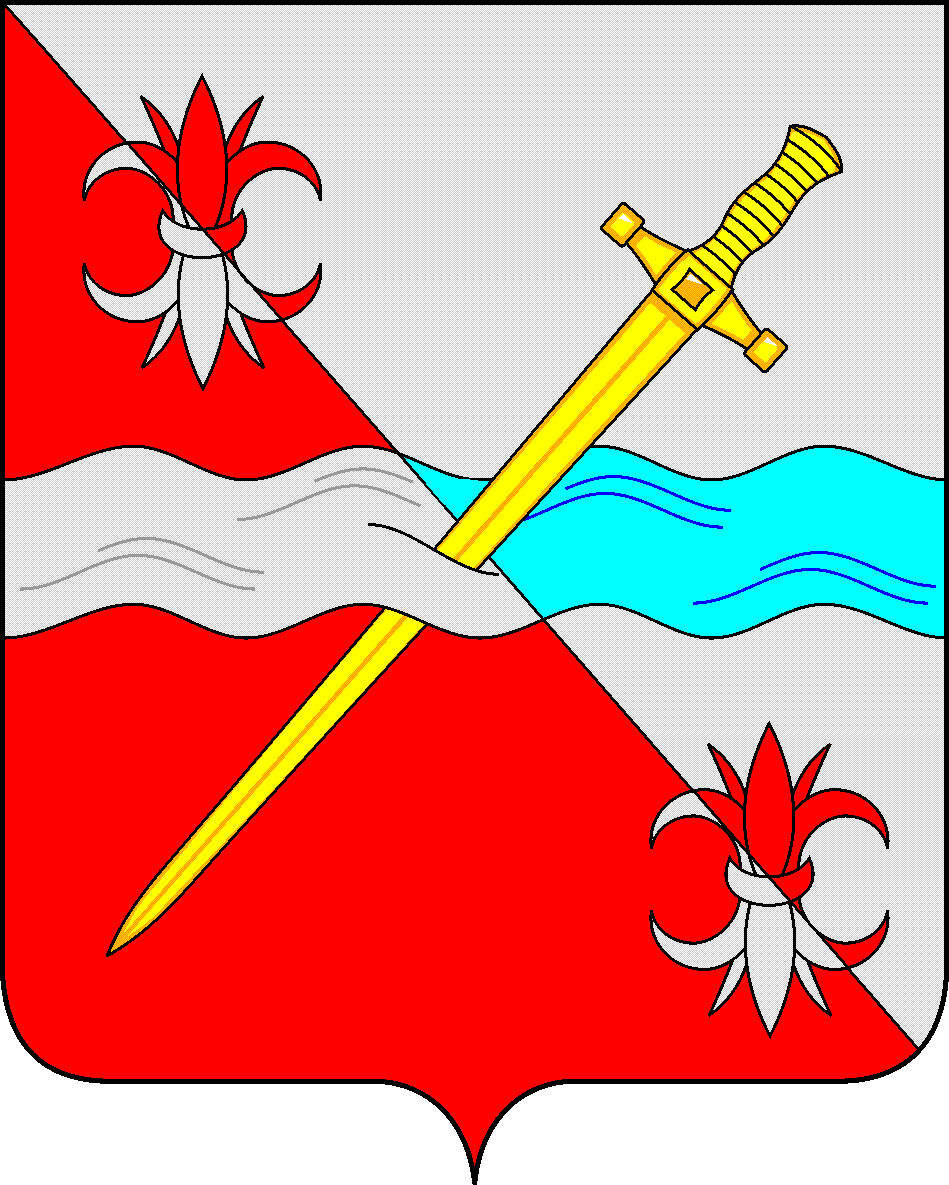 СОВЕТ депутатов Советского муниципального округа Ставропольского краяРЕШЕНИЕ07 июня 2024 г.                                                                                                № 198г. ЗеленокумскОб исполнении бюджета Советского муниципального округа Ставропольского края за I квартал 2024 года         Заслушав информацию «Об исполнении бюджета Советского муниципального округа Ставропольского края за I квартал 2024 года»Совет депутатов Советского муниципального округа Ставропольского краяРЕШИЛ:   1. Информацию «Об исполнении бюджета Советского муниципального округа Ставропольского края за I квартал 2024  года» принять к сведению.   2. Решение вступает в силу со дня принятия.Председатель Совета депутатовСоветского муниципального округаСтавропольского края                                                                   Н.Н. Деревянко